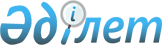 О внесении изменений в решение маслихата от 22 октября 2013 года № 146 "Об утверждении Правил оказания социальной помощи, установления размеров и определения перечня отдельных категорий нуждающихся граждан"
					
			Утративший силу
			
			
		
					Решение маслихата Карасуского района Костанайской области от 21 ноября 2014 года № 244. Зарегистрировано Департаментом юстиции Костанайской области 19 декабря 2014 года № 5235. Утратило силу решением маслихата Карасуского района Костанайской области от 6 июня 2016 года № 31      Сноска. Утратило силу решением маслихата Карасуского района Костанайской области от 06.06.2016 № 31 (вводится в действие по истечении десяти календарных дней после дня его первого официального опубликования).

      В соответствии с пунктом 2-3 статьи 6 Закона Республики Казахстан от 23 января 2001 года "О местном государственном управлении и самоуправлении в Республике Казахстан", постановлением Правительства Республики Казахстан от 21 мая 2013 года № 504 "Об утверждении Типовых правил оказания социальной помощи, установления размеров и определения перечня отдельных категорий нуждающихся граждан" Карасуский районный маслихат РЕШИЛ:

      1. Внести в решение маслихата от 22 октября 2013 года № 146 "Об утверждении Правил оказания социальной помощи, установления размеров и определения перечня отдельных категорий нуждающихся граждан" (зарегистрировано в Реестре государственной регистрации нормативных правовых актов под № 4294, опубликовано 13 ноября 2013 года в районной газете "Қарасу өңірі"), следующие изменения:

      в Правилах оказания социальной помощи, установления размеров и определения перечня отдельных категорий нуждающихся граждан, утвержденные указанным решением:

      подпункты 3) и 8) пункта 7 изложить в новой редакции:

      "7. Единовременная социальная помощь оказывается следующим гражданам, оказавшимся в трудной жизненной ситуации, а также отдельным категориям граждан к праздничному дню:

      3) зарегистрированным больным активной формой туберкулеза на амбулаторном этапе лечения на дополнительное питание, без учета доходов, в размере не более 15 месячных расчетных показателей;

      8) участникам и инвалидам Великой Отечественной войны, в размере 150000 тенге;".

      2. Настоящее решение вводится в действие по истечении десяти календарных дней после его первого официального опубликования и распространяет свое действие на отношения, возникшие с 1 января 2015 года.


					© 2012. РГП на ПХВ «Институт законодательства и правовой информации Республики Казахстан» Министерства юстиции Республики Казахстан
				
      Председатель внеочередной
сессии, секретарь Карасуского
районного маслихата

С. Казиев
